阪南大学中小企業ベンチャー支援センター共催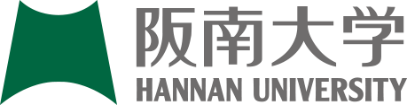 新しいアジアの次世代日本中小企業をつくるグローバルビジネス研究会2016（第3回）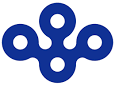 大阪-タイ・ビジネスセミナー本学と包括連携協定を締結している大阪府は、大阪企業のタイ国におけるビジネスを支援するため、三菱東京UFJ銀行および同行のタイにおける連結子会社であるアユタヤ銀行と海外ビジネス支援事業の連携と協力に関する協定を締結しました。タイ国は景気対策と大型インフラプロジェクトの実施により2016年のGDP成長率の見通しは３～４％としており、成長が加速することが期待されております。こうした中、大阪府と三菱東京UFJ銀行では、アユタヤ銀行や現地へ進出している日系企業の関係者を招聘し、現地のニーズ、進出事例をご紹介いただき、タイ国におけるビジネスチャンス創出のきっかけづくりを行うとともに、今後、タイで開催予定の商談会について案内をしたいと考えています。本セミナーは、タイ国におけるビジネスの最新情報を入手し、現地での展開等をご検討いただく絶好の機会です。ぜひご参加ください。内　　容：（１）タイ王国大阪総領事よりご挨拶 （逐次通訳10～15分）（２）タイ経済の現状と見通し～現地の流行、消費動向等（45分）　　　　　　　　 			講師：アユタヤ銀行　業務推進部　部長　島田高幸 氏　　　　　　　　　　　　　　　～休憩～（10分）（３）ASEANにおける日系企業の動向（45分）　　　　　　　　 			講師：三菱東京UFJ銀行　国際業務部海外ビジネスアドバイザリーグループ　次長　小松一光 氏（４）質疑応答等（10分）日　　時：２０１６年8月１日(月)　１４：００～１６：００（受付開始１３：３０）会  　場：阪南大学あべのハルカスキャンパス（あべのハルカス23F）http://www.hannan-u.ac.jp/harukasu/index.html（最寄り駅）JR/地下鉄天王寺駅、近鉄阿部野橋駅定    員：１００名　（参加費無料・先着順）主    催：大阪・海外市場プロモーション事業推進協議会（大阪府、大阪市、大阪商工会議所、（公財）大阪産業振興機構、（一財）大阪国際経済振興センター）共    催：阪南大学中小企業ベンチャー支援センター、タイ王国大阪総領事館、三菱東京UFJ銀行、アユタヤ銀行問合せ先：大阪府 商工労働部 成長産業振興室 立地・成長支援課 国際経済交流促進グループ　(担当　上山・岡)（電話）０６－６２１０－９５０２　（FAX）０６－６２１０－９２９６　（電子メール）kokusaikeizai@gbox.pref.osaka.lg.jp申 込 先：セミナー申込ＵＲＬ　　　　 （https://www.shinsei.pref.osaka.lg.jp/ers/input.do?tetudukiId=2016070016）または阪南大学学長室社会連携課 宛（FAX）０７２－３３２－１６６１/（電子メール）renkei@office.hannan-u.ac.jp申込締切：２０１６年７月２９日(金)「大阪-タイ・ビジネスセミナー」申込用紙阪南大学学長室社会連携課 宛（申込締切：７月２９日（金））（FAX）072-332-1661/（電子メール）renkei@office.hannan-u.ac.jp・電子メールの場合、この用紙をスキャンするか、上記内容全てを本文中に明記ください・この研究会は、大阪府立地・成長支援課を受付窓口とする、同日同時刻に実施される「大阪-タイ・ビジネスセミナー」と同一のものです。・受講票はお送りしませんので当日直接会場にお越しください。・当日は受付でお名刺を頂戴いたします。・申込者の個人情報につきましては、主催・共催団体間で共有しますが、それ以外の第三者に開示することはございません。貴社名（日本語）（英語）所属・役職（日本語）（英語）住所〒　（フリガナ）お名前①(　　　　　　　　　　　　　　　　　　　　　　　　　　　　　　　　)（フリガナ）お名前②(　　　　　　　　　　　　　　　　　　　　　　　　　　　　　　　　)（フリガナ）お名前③(　　　　　　　　　　　　　　　　　　　　　　　　　　　　　　　　)メールアドレス電話番号